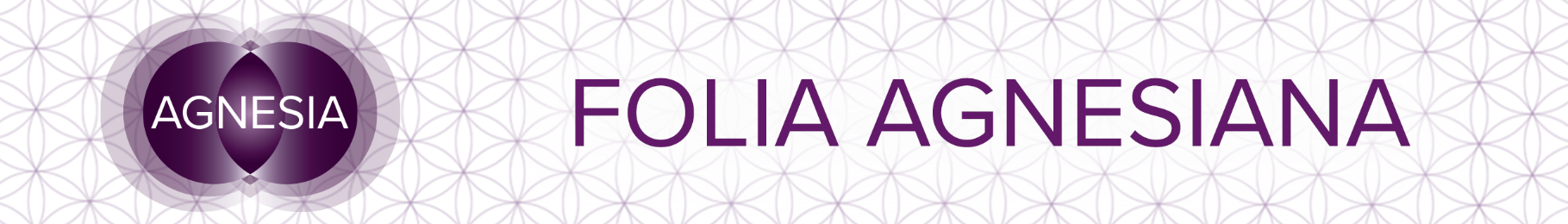 Období 18. – 24. října 2021Rytíř pohárůSedmička pentaklůXI SpravedlnostMinulý týden jsme měli trochu prostoru si odpočinout – je potřeba důsledně odlišovat věci, které změnit mohu, a věci, na které nemám vůbec žádný vliv – a těmi se nenechávat zbytečně ovlivňovat a stresovat. Umíme to?Tento týden nám zase připraví pár zkoušek – dívejte se nahoru, dýchejte a důvěřujte – vše, co se nám v životě stane, má pro nás význam – a nevadí, že to zrovna v tu danou chvíli nevidíme. Čas přinese řešení…Buďte bdělí a rozhodní, pevní a klidní a vše bude zase tak, jak má být.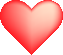 Ve středu 20. října v 16.56 nastává úplněk v Beranu – můžeme ho využít k novým začátkům. Nastartujte svoje vize a pusťte se po cestě ke svým velkým cílům. Mandalu od Nikoly samozřejmě přikládáme . Od tohoto úplňku už pomalu chystáme tělo na zimu – kdo chce, může místo Vitality už začít užívat CBD – kanabinoidy, omega 3 mastné kyseliny a zázvor jsou pro předzimní čas jako stvořené.Ve čtvrtek 21.10. od 17.30 se koná setkání – v kavárně U Nás, v ulici 28. pluku 29 ve Vršovicích, jsme rády, že se konečně uvidíme. A další setkávání budou následovat .Na náš web jsme nahráli první úvodní díl k prevenci našeho zdraví – naleznete ho zde.A afirmace pro tento týden: Vím, že přijímám jen to, co vysílám.Užijte si babí létoIrena, Lenka, Nikola za tým Agnesia